City of Brookside Village – Workshop & Regular City Council Meeting on May 6, 2021THE STATE OF TEXAS COUNTY OF BRAZORIACITY OF BROOKSIDE VILLAGENOTICEREGULAR CITY COUNCIL MEETING OF THECITY OF BROOKSIDE VILLAGENotice is hereby given of a Regular City Council Meeting to be held on Thursday, May 6, 2021, at 7:00 p.m. at the Brookside Village Community Building, located at 6243 Brookside Road, Brookside Village, Texas 77581 for the purpose of consider the following agenda items.  All agenda items are subject to action.  The City Council reserves the right to meet in a closed session on any agenda item should the need arise and if applicable pursuant to authorization by Title 5, Chapter 551 of the Texas Government Code.  The City Council will meet in a workshop at 6:00 p.m. and proceed to regular session at 7:00 p.m.WORKSHOPCALL TO ORDER 			Date:  ____May 6, 2021        	Time :	______________OLD BUSINESS:  Discussion of policy regarding “social media” standards, as it pertains to the City of Brookside Village elected officials and city staff (Hundl/Croix)Review and discussion regarding equitable lease of additional city property (Croix)Review and discussion of City of Brookside Village – Ordinance No. 181-10 - Storage Containers under Chapter 12, section 26.67 (Croix) NEW BUSINESS:Canvassing of Election Results and Declaring the Results of General Election Held May 1, 2021 – City of Brookside Village City Council Members Election Canceled – Three (3) Incumbents Unopposed (Bailey)   Administering Oath of Office, Election Certificates to Incumbents (Judge Sillas)Selection of City Council Mayor Pro-Tem (Bailey)Closed Executive Session:The City Council may go into Executive Session regarding any item posted on the agenda as authorized by Chapter 551 of the Texas Government Code.  Notice is hereby given that the CityCouncil may go into Executive Session in accordance with the following provisions of the TexasGovernment Code.		Executive Session: under Texas Government Code, Section 551.071:  A governmental body may conduct		a closed session when the governmental body seeks the advice of its attorney on (A) pending or		contemplated litigation; or (B) a settlement offer; or (C) a matter in which the duty of the attorney to the		governmental body under the Texas Disciplinary Rules of Professional Conduct of the State Bar of Texas		clearly conflict.	     	RECONVENE IN OPEN SESSION FOLLOWING EXECUTIVE SESSIONADJOURNREGULAR CITY COUNCIL MEETINGATTENDANCERichard Cantu, Mayor Pro-Tem			  Present	 Not PresentBeth Croix, Council Member				  Present	 Not PresentDonald Flynn, Council Member			  Present	 Not PresentGlenda Hundl, Council Member			  Present	 Not PresentJana Largent, Council Member			  Present	 Not PresentCraig Bailey, Mayor					  Present	 Not PresentCleofas Rodriguez, Mayor’s Office Administrator	  Present	 Not Present				Quorum:     Yes 	 NoCALL TO ORDER 		Date :  __May 6, 2021	     Time: ___________________    INVOCATION		Given by:	_________________________________PUBLIC FORUM:Any Brookside Village citizen with business before the Council, not scheduled on the agenda as a public hearing may speak to the City CouncilThe speaker must state his/her full name before speakingThere is a five (5) minute time limit per speakerPlease direct comments to the entire Council, not individual members.  Engaging in verbal attacks or comments intended to insult, abuse, malign or slander any individual shall be cause for termination of speaking privileges and expulsion from Council Chambers.  APPROVAL OF MINUTES – April 15, 2021 City Council MeetingMotion by:	______________	Second by:	_______________DEPARTMENT REPORTS: Finance Department – Mayor Bailey reportedPolice Department – Chief Garcia reportedCode Enforcement – R. Lira reportedAdministration – C. Rodriguez reported OLD BUSINESS: Discussion, consideration and possible action of city policy regarding “social media” standards, as it pertains to the City of Brookside Village elected officials and city staff (Hundl/Croix)Review, discussion and possible action regarding equitable lease of additional city property (Croix)Review, discussion and possible action of City of Brookside Village – Ordinance No. 181-10 - Storage Containers under Chapter 12, section 26.67 (Croix) NEW BUSINESS:	Canvassing of Election Results and Declaring the Results of General Election Held May 1, 2021 – City of Brookside Village City Council Members Election Canceled – Three (3) Incumbents Unopposed (Bailey)   Administering Oath of Office, Election Certificates to Incumbents (Judge Sillas)Selection of City Council Mayor Pro-Tem (Bailey)Reconvene from Executive Session and take the appropriate action, if any. (Bailey)ANNOUNCEMENTS / COMMENTS:ADJOURN		Date:		______		Time:	______________________I, Cleofas Rodriguez, Mayor’s Office Administrator/City Secretary for the City of Brookside Village do hereby certify that the foregoing Agenda of the City of Brookside Village is true and correct; and that I posted such notice on city’s website, social media account and on the bulletin board at the Brookside Village City Hall.  This was posted in a place convenient and readily accessible to the public on Monday, May 03, 2021, in accordance with the Texas Open Meetings Act (Tex. Govt. Code 551.001 et. Seq.).  Said notice remained posted at least 72 hours preceding the scheduled time of the meeting.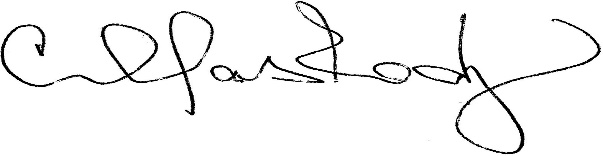 ____________________________________________ Cleo Rodriguez, Mayor’s Office Administrator/City SecretaryCity of Brookside VillageCity Council encourages positive public comment and discussion during its meeting and reserves time during most Council meetings to hear such comments either from scheduled or unscheduled visitors.  However, the Texas Open Meetings Act places certain constraints on topics raised by such visitors where such discussions are not related to an item that has been placed on the Council’s posted Agenda.  The most effective way for an individual to have their voice heard and to receive feedback at a City Council Meeting is to call the City Secretary no later than the Monday noon prior to an upcoming Council meeting and request that their name be placed on a future Agenda as a scheduled visitor.  When you make this request, please state specifically the subject you wish to discuss.  The City Secretary will place you name on the Agenda along with a specific description of the subject to be discussed.  If you fail to provide a specific description of the subject of your requested discussion, then Council will have no choice but to refer the matter to the City staff for response or defer any feedback or discussion on the matter until a future Council meeting when the subject can be placed on the Agenda.  Comments should be limited to five (5) minutes and directed to the entire Council, not individual members.  Engaging in verbal attacks or comments intended to insult, abuse, malign or slander any individual shall be cause for termination of speaking privileges and expulsion from Council Chambers.  This site is accessible to disabled individuals.  For special assistance, please call 281-485-3048, prior to the meeting so that appropriate arrangements can be mad e.  